用户手册（申请人）一、登录界面简介登录中国教师资格网（http://www.jszg.edu.cn），申请人进入申报系统的入口为：申报系统登录界面：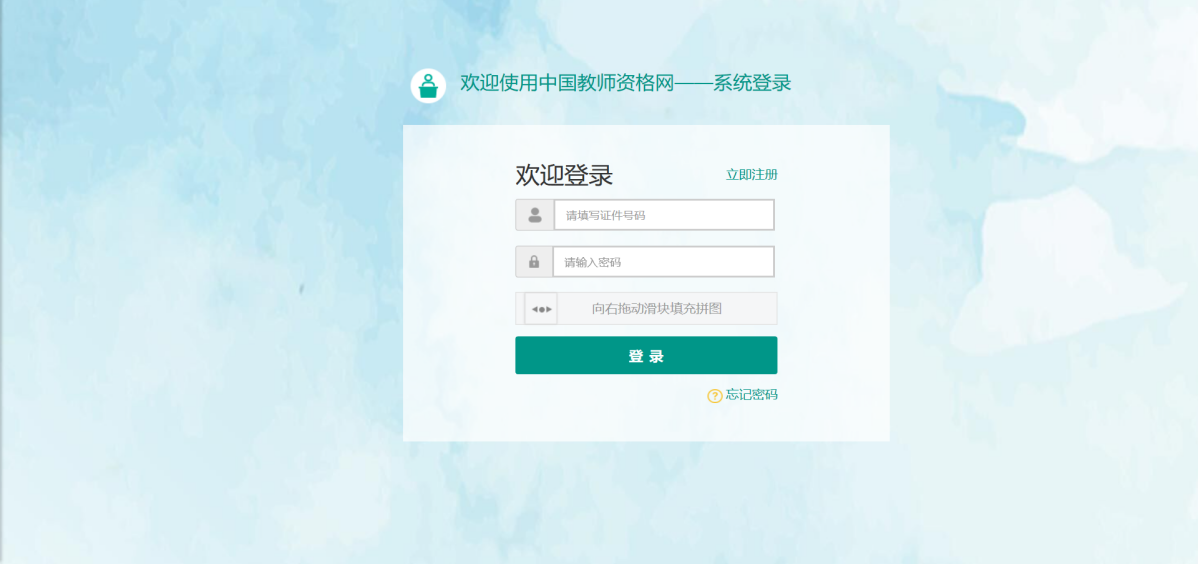 申请人账号注册、忘记密码1.1账号注册申请人在初次登录本申报系统须注册账号，点击页面中按钮，将出现注册界面：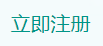 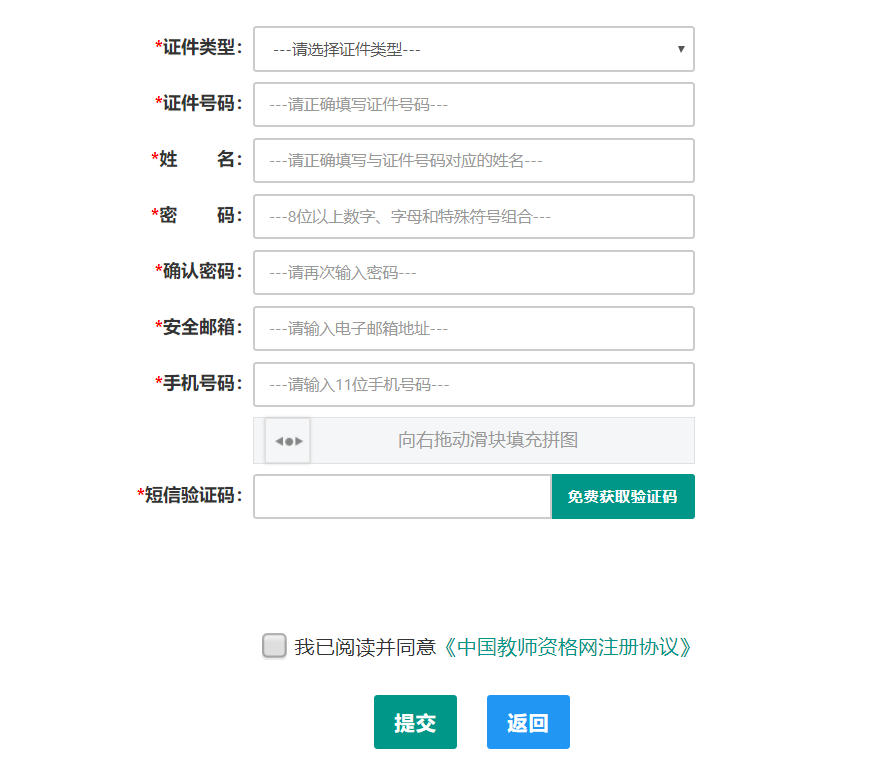 请先点击页面下方按钮，仔细阅读“中国教师资格网用户账号注册协议”，并点击按钮，后点击按钮本页面。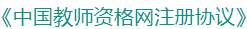 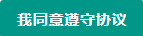 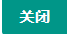 账号注册，请选择符合自己身份的证件类型（持有身份证的中国公民，证件类型须选择“身份证”），正确填写所选择证件类型对应的证件号码及姓名。请设置登录密码，密码设置要求为8位以上，数字、字母和特殊字符组合（特殊字符请从@、#、￥、%、&、*中选择），并再次输入登录密码以确认。请设置个人电子邮箱，用于找回密码。请输入11位手机号码，用于找回密码及身份验证。请拖动滑块补全拼图，右侧出现即为拼图成功。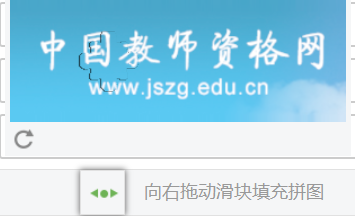 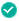 请点击按钮，获取短信验证码，并在填写在信息框中。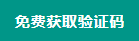 请在中的选框中勾选，点击下方的按钮，完成账号注册。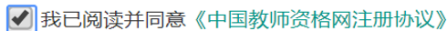 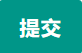 账号注册完成，请点击登录页面。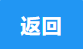 请注意：首次使用者请先注册。注册成功后再登录系统办理相关业务。建议使用谷歌、IE9及以上版本浏览器。1.2忘记密码如果遇到忘记密码的情况，申请人可点击登录页面中的按钮，进入密码重置界面：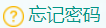 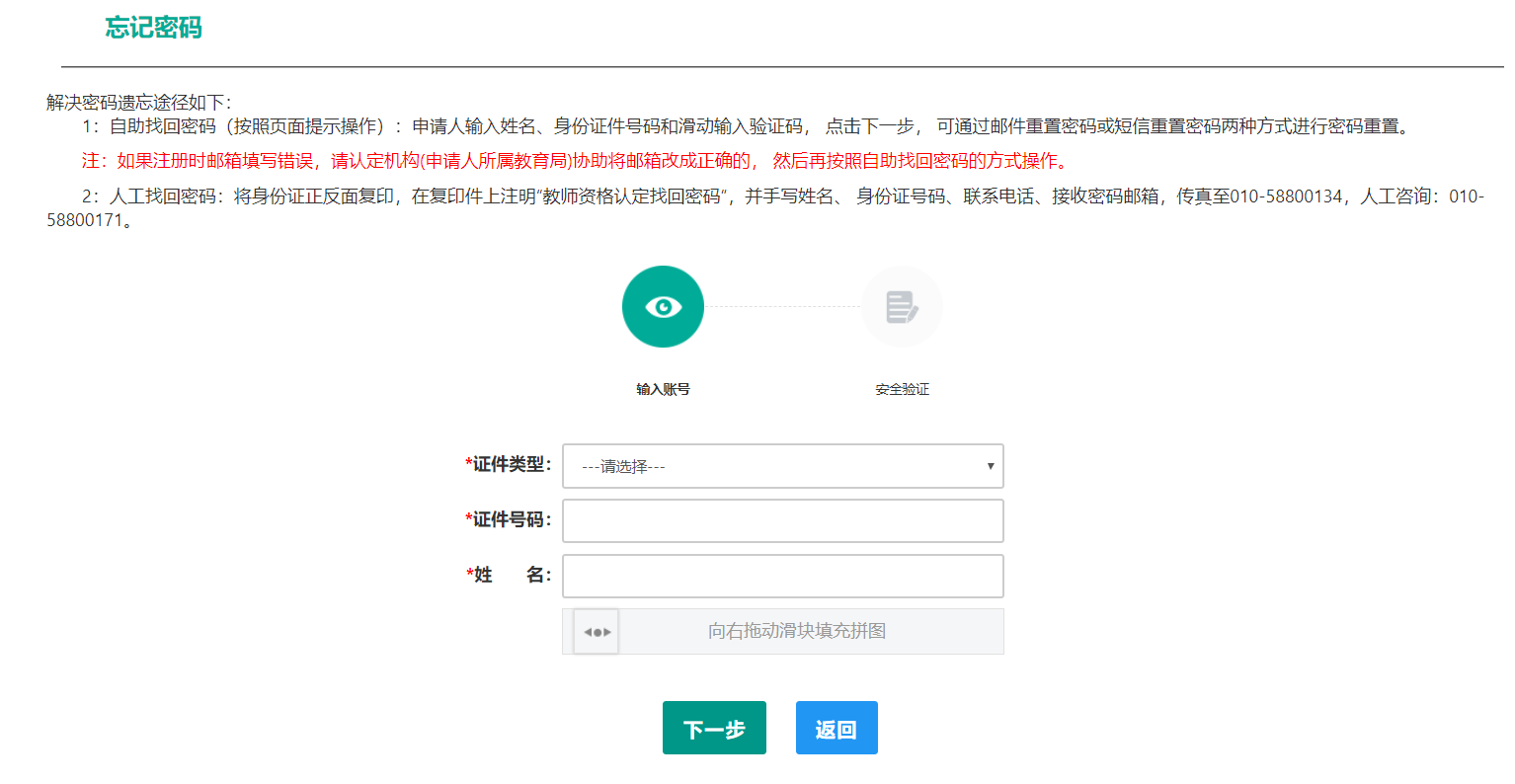 解决密码遗忘途径如下：1：自助重置密码：选择本人持有证件的证件类型，正确输入与之对应的证件号码及姓名，拖动滑块补全拼图， 点击“下一步”， 您可以看到两种密码重置方式（a）邮件重置密码（b）短信验证重置密码，通过选择不同的密码重置方式来完成密码重置。通过邮件重置密码：您将在注册邮箱收到一封密码重置邮件，点击邮件中的链接地址进行密码重置。（如果注册时邮箱填写错误，请认定机构(申请人所属教育局)协助将邮箱改成正确的， 然后再按照自助重置密码的方式操作。）通过短信验证重置密码：请您按照页面提示进行操作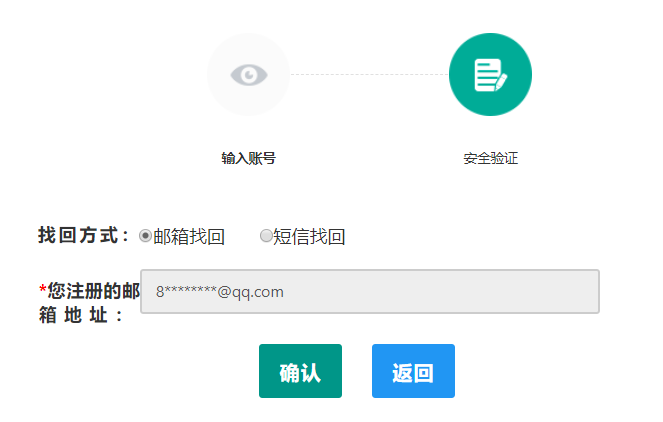 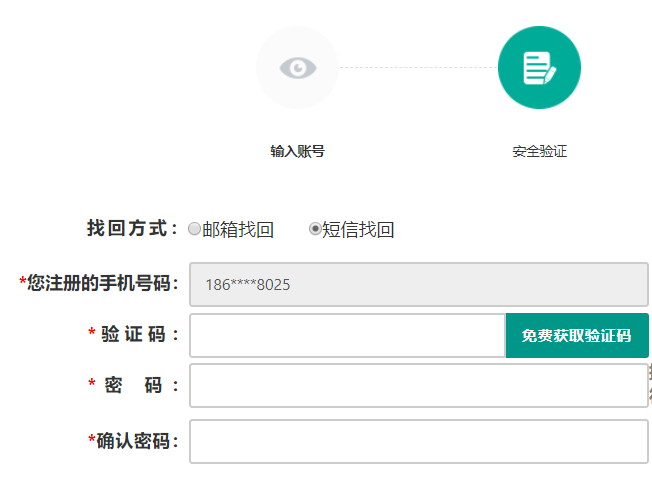 2、如果在重置密码界面录入个人证件类型、证件号码、姓名后系统出现如下提示：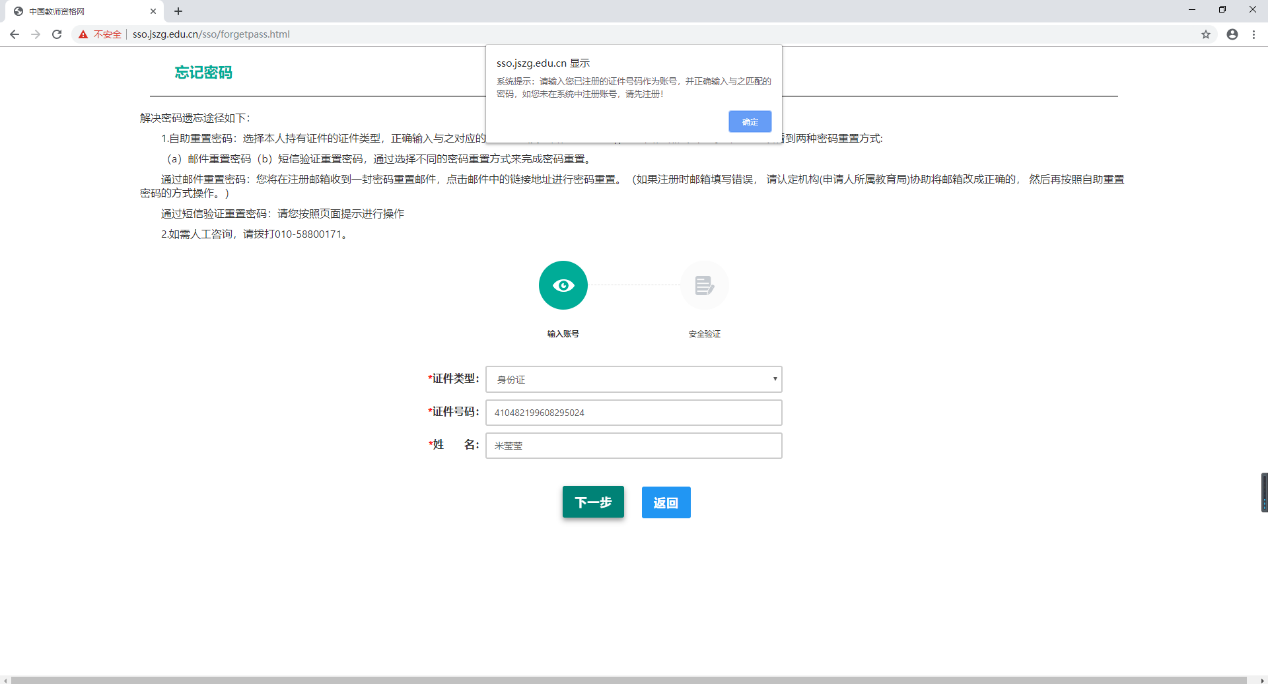 这说明您还没有注册账号，需要先实名注册。2019年资格认定时注册的认定账号及在考试过程中注册的账号无效。3、如果在找回密码过程中，录入个人证件类型、证件号码、姓名后系统出现如下提示：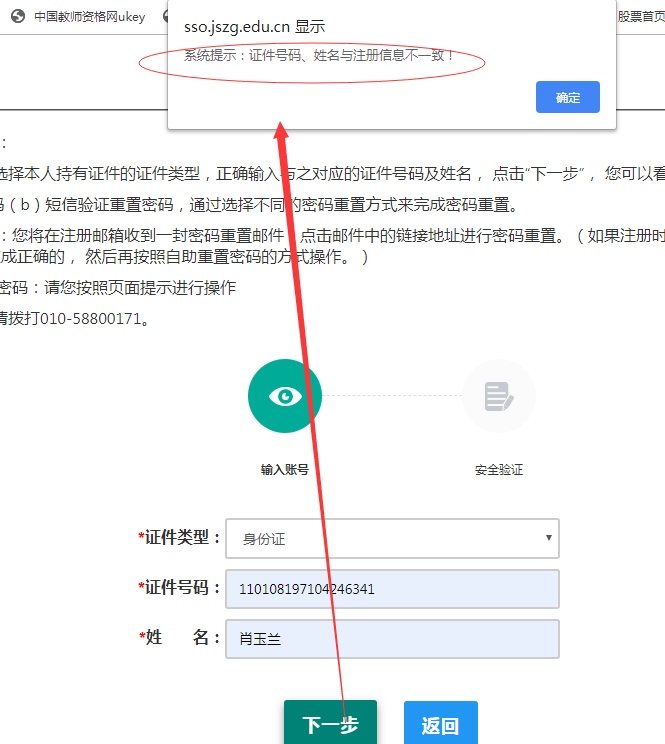 这说明您注册的个人姓名或证件类型有误，有些申请人注册的姓名中存在空格、点、字母等字符，都会出现这样的提示。这需要技术人员帮您解决问题。具体办法为：请将身份证正、反两面复印在同一张A4纸上，在复印件上注明“教师资格认定重置密码“，并手写姓名、 身份证号码、联系电话、接收密码电子邮箱，传真至010-58800134，如需人工咨询，请拨打010-58800171。申请人登录申报系统在登录页面，申请人正确填写自己注册的账号和密码，拖动滑块补全拼图，点击按钮完成登录。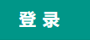 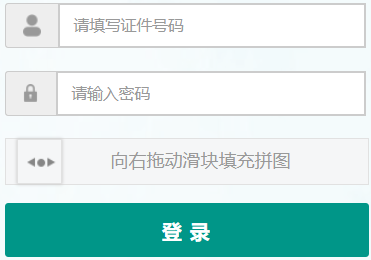 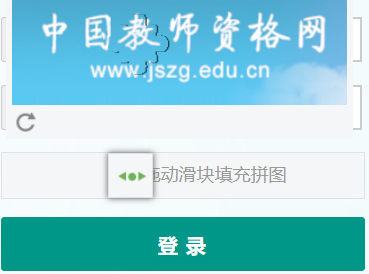 登录成功，您将看到完善个人身份信息弹窗界面，请您补齐弹出窗口中所空缺的信息以完善个人身份信息，点击按钮：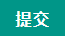 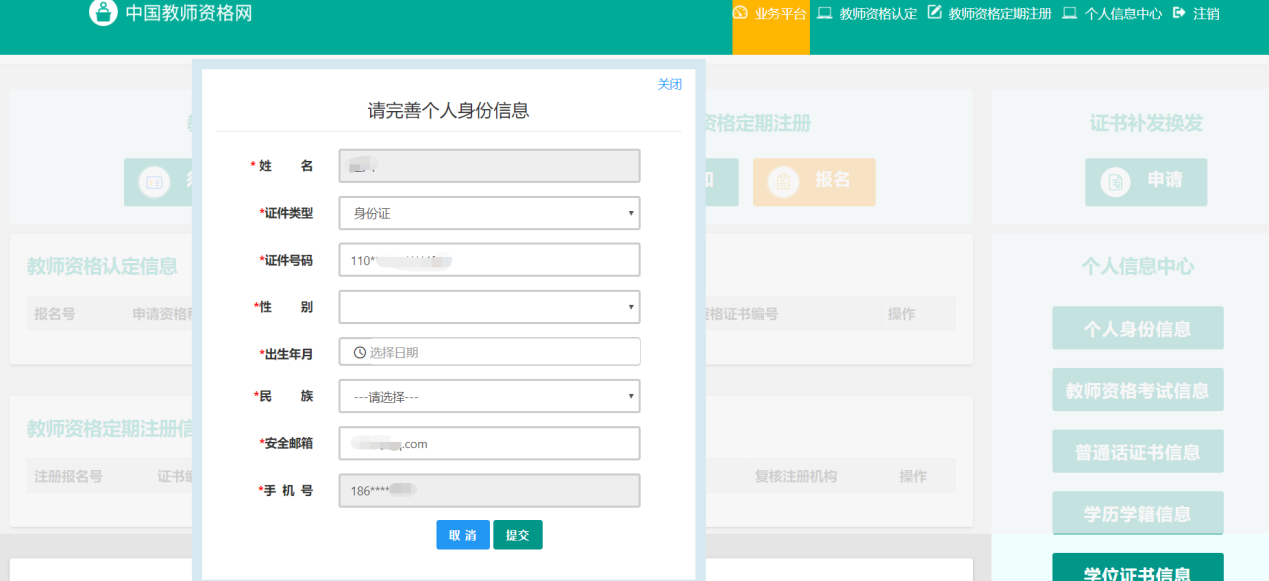 完善个人身份信息后，您将看到业务平台界面，如下：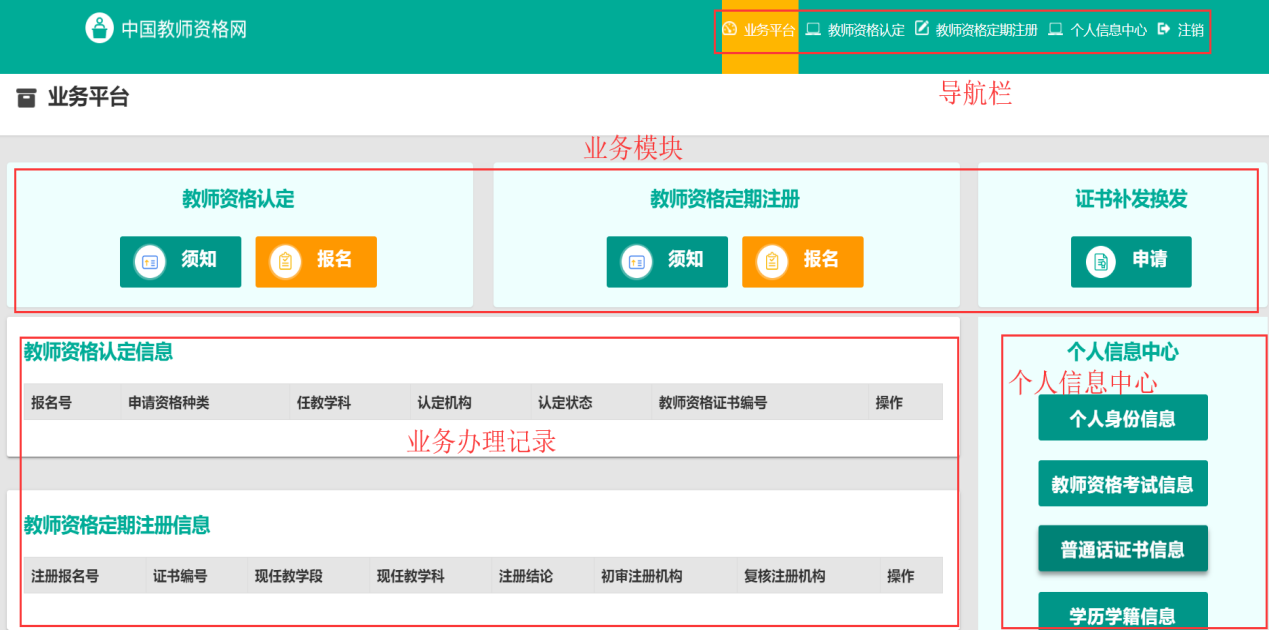 在业务平台页面中，您可以看到导航栏、个人中心、业务办理记录及教师资格三大业务模块：教师资格认定、教师资格定期注册、证书补发换发。在业务办理前，请在在导航栏中，点击按钮，进入个人信息中心进行本人信息的进一步完善，界面如下：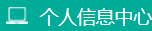 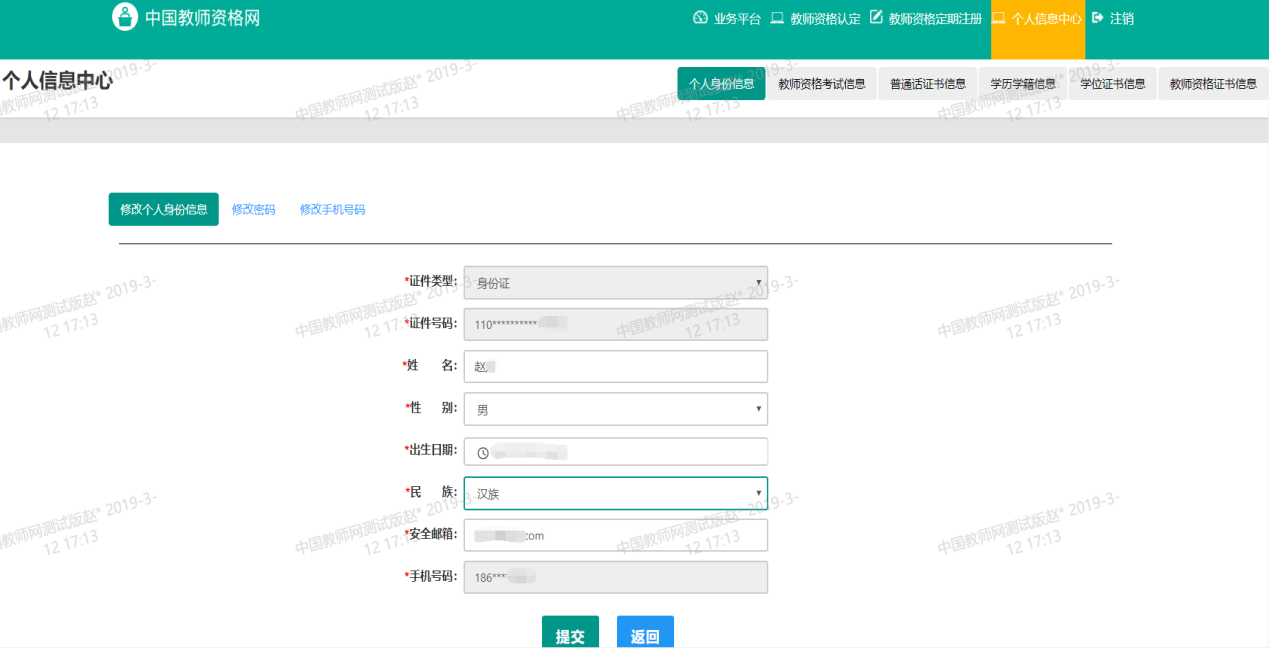 在此页面中包含六个模块：个人身份信息、教师资格考试信息、普通话证书信息、学历学籍信息、学位证书信息、教师资格证书信息。（a）个人身份信息此模块下您按照页面提示，可以修改个人身份信息、修改密码、修改手机号码。（b）教师资格考试信息如果您是参加国家教师资格考试且成绩合格的申请人，此处将呈现您的考试合格信息。（c）普通话证书信息在此模块下点击按钮，按照右侧的操作步骤进行证书核验，在“核验证书”类型下，输入证书编号，点击按钮，系统将在全国普通话信息库中获取相关信息。如果核验不到信息，请检查当前核验的信息是否与普通话证书信息中的"姓名、证件号码、证书编号"是否一致；如果检查无误后，仍然核验不到的证书信息，请选择“录入证书”类型，补全相关信息并上传对应的电子版证书。核验完成和添加完成在普通话证书信息目录下都会添加一条记录。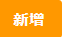 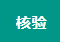 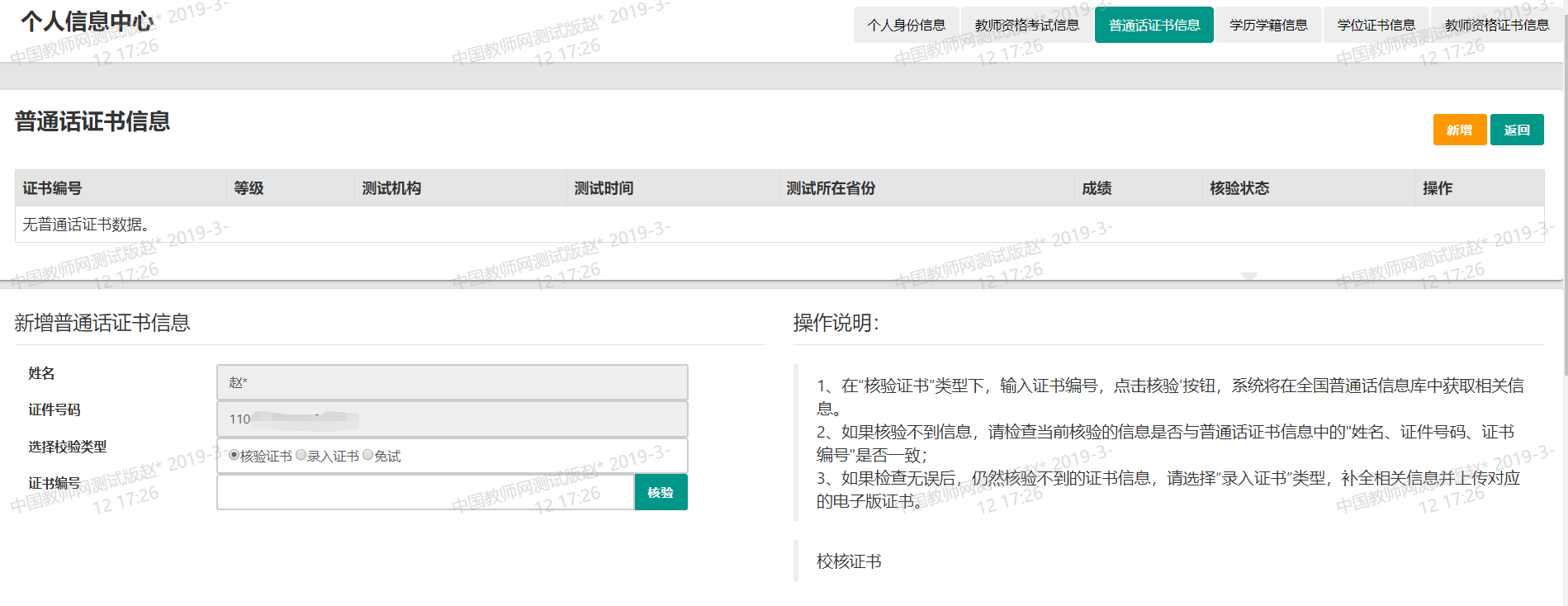 （d）学位证书信息根据您学位证书上的真实信息，补齐本页面上所空缺的信息。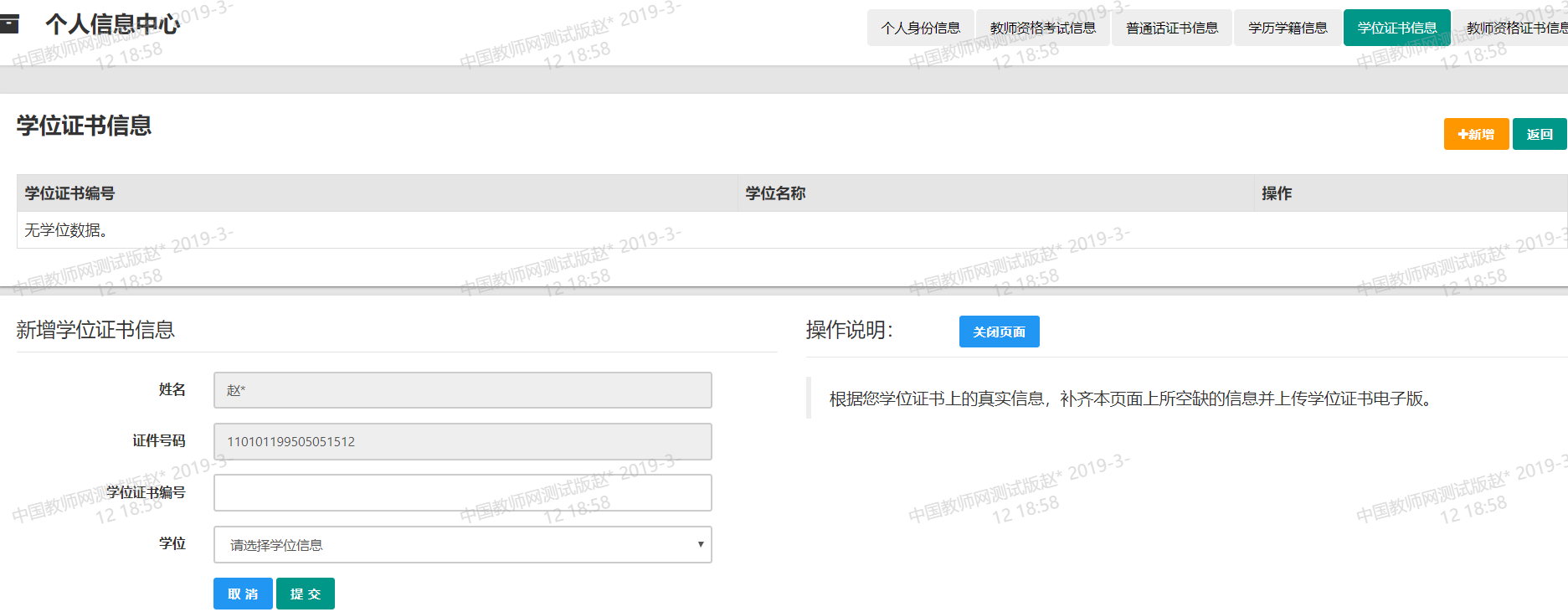 （e）学历学籍信息在此模块下点击按钮，按照右侧的操作步骤进行证书核验，在“核验学历”类型下，输入证书编号，点击'按钮，系统将在全国学历信息库中获取相关信息。如果核验不到信息，请检查当前核验的信息是否与学历证书信息中的"姓名、证件号码、证书编号"是否一致；如果检查无误后，仍然核验不到的证书信息，请选择“无法核验的学历”类型，补全相关信息并上传对应的电子版证书。如您所持有的学历为港澳台地区学历或者境外留学学历，请选择相应核验类型进行操作。核验完成和添加完成在学历证书信息目录下都会添加一条记录。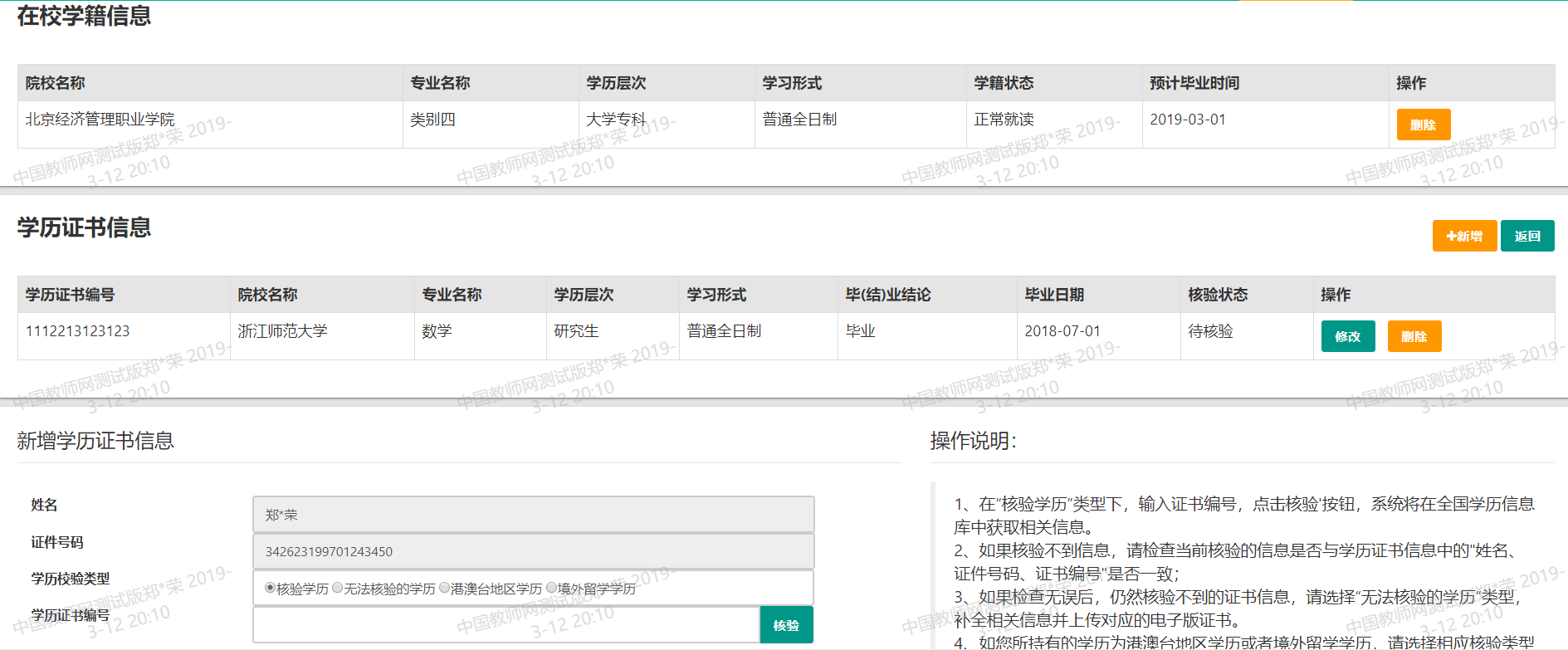 学籍信息将在认定报名过程中自行同步，如果同步失败，请自行添加学籍信息，如果添加信息错误，请在点击按钮删除。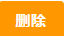 （f）教师资格证信息如果您已经有认定过的教师资格证，教师资格证目录下将有该证书的认定信息。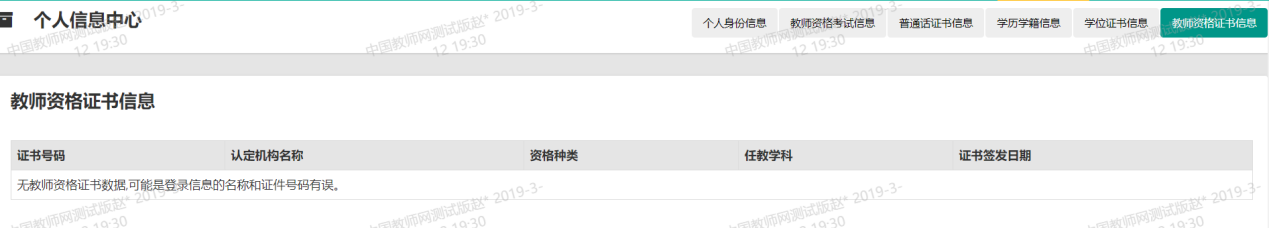 业务办理1.教师资格认定在业务平台页面下，选择教师资格认定业务模块，首先点击按钮，仔细阅读教师资格认定申请人必读中的内容。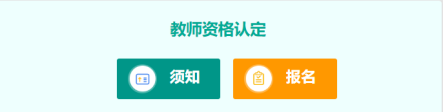 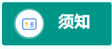 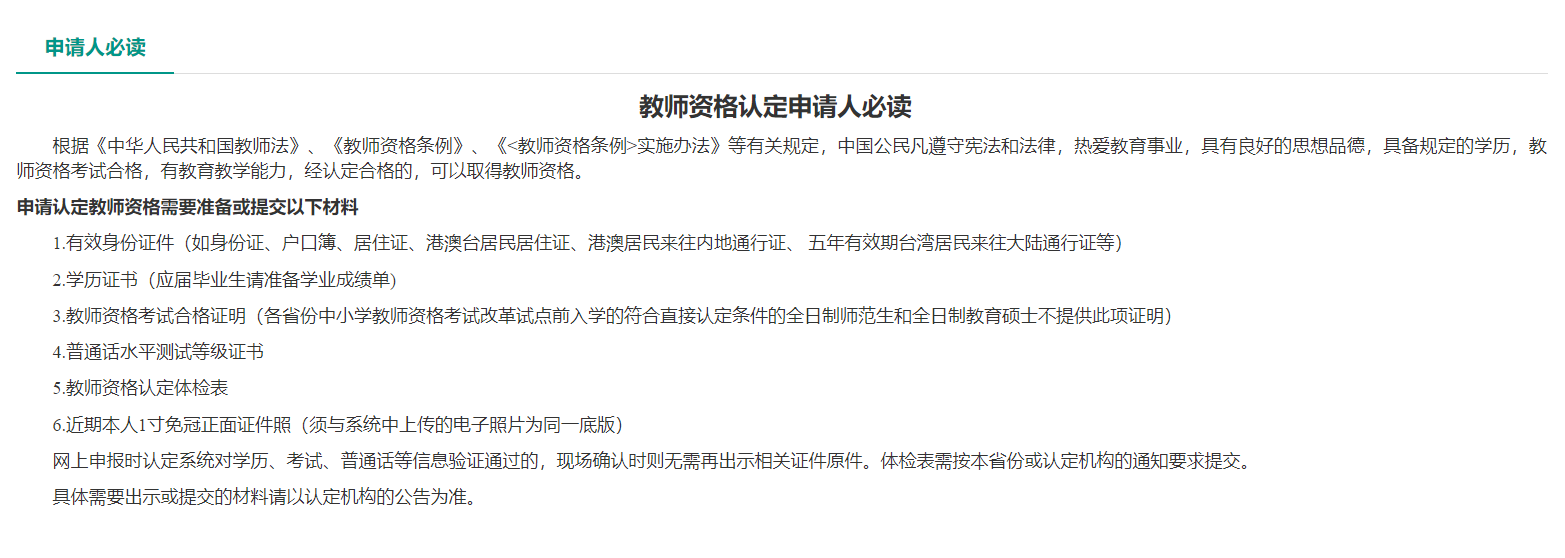 阅读完毕后，请点击按钮，返回业务平台，选择教师资格认定业务模块，点击按钮，请仔细阅读网上申报协议，阅读完毕，请勾选下方勾选框，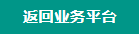 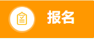 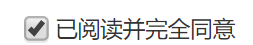 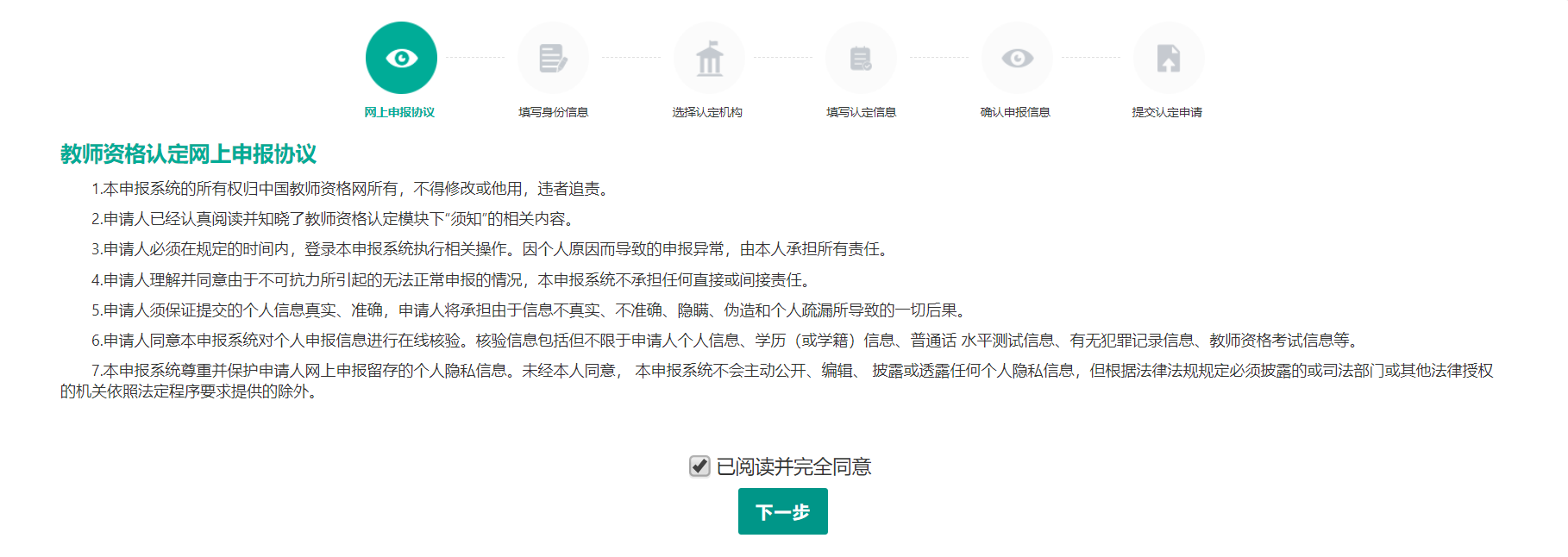     点击进入填写身份信息页面，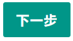 首先请选择以何种身份参与教师资格认定，以国考合格身份参与认定，请选择本人名下考试合格证明信息；以非国考身份参与认定则不用选择。其次选择本人名下普通话证书信息参与本次认定。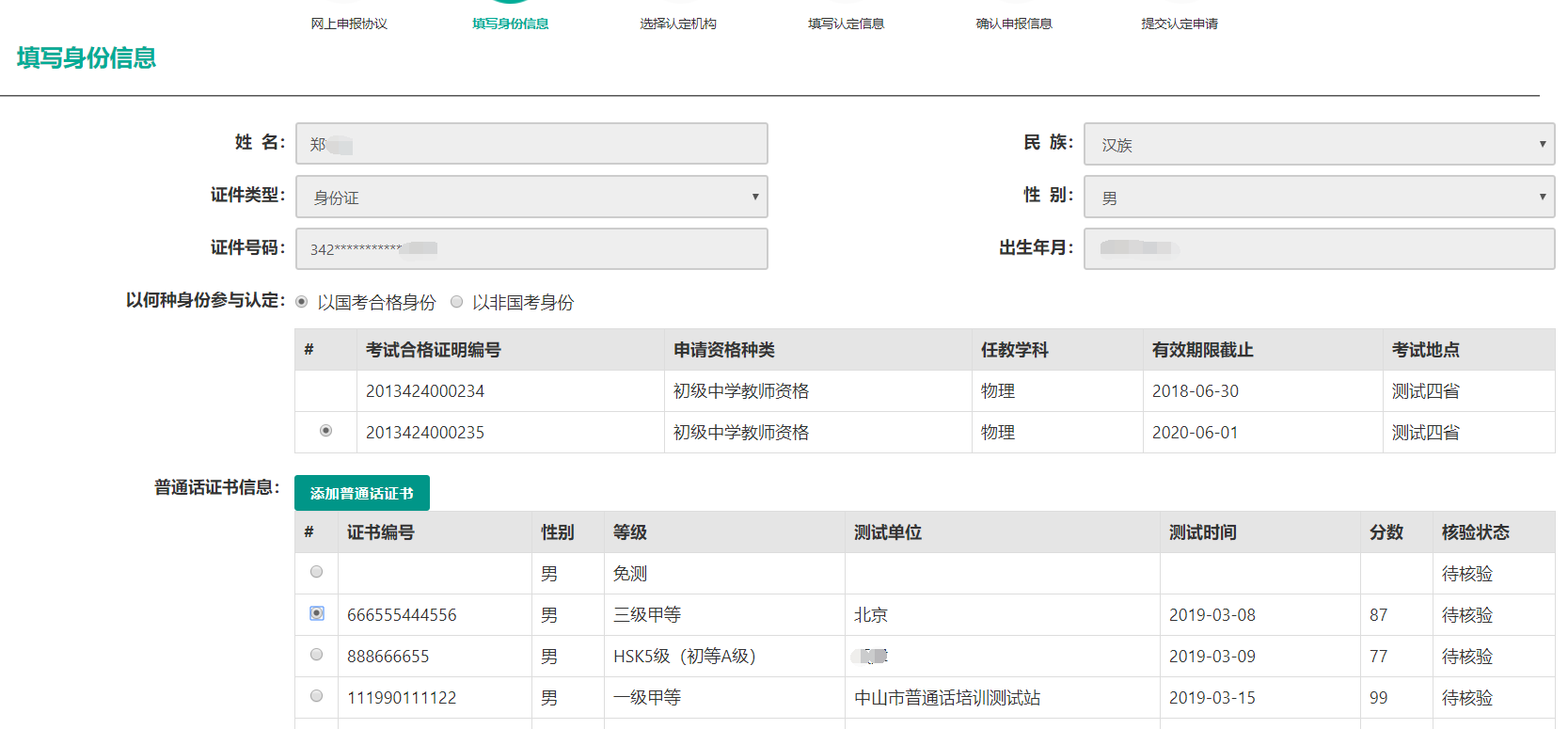 如果您是非应届毕业生，请在处，选择否，并勾选相应的学历和学籍信息。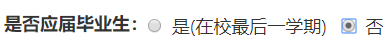 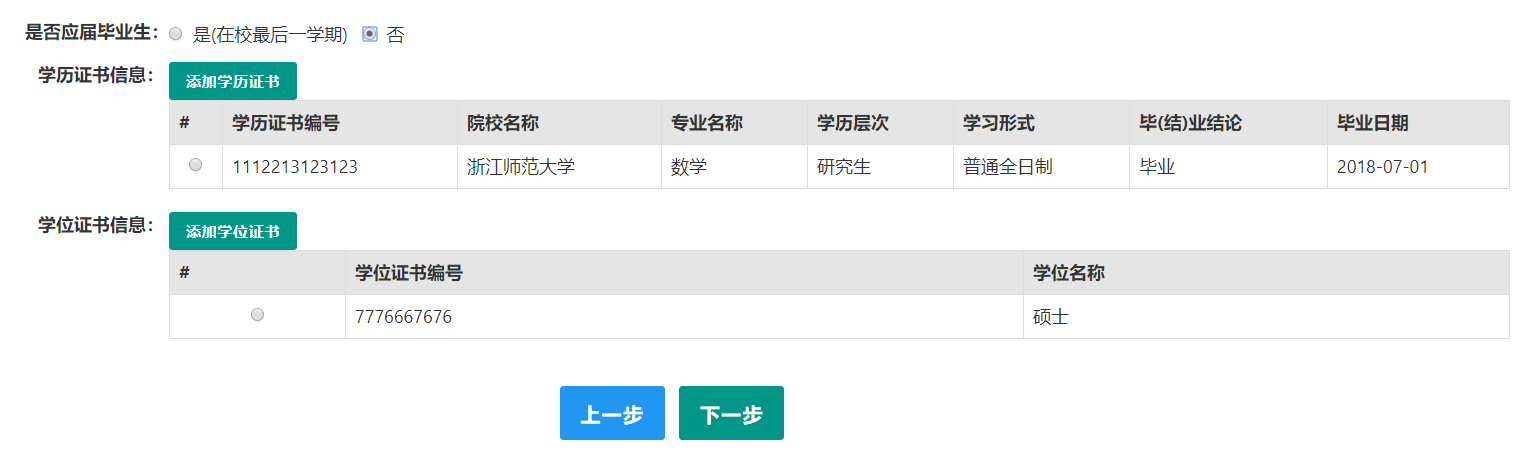 如果您是应届毕业生，请在处，选择是，点击按钮，同步本人的学籍信息。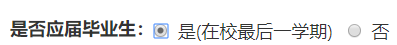 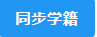 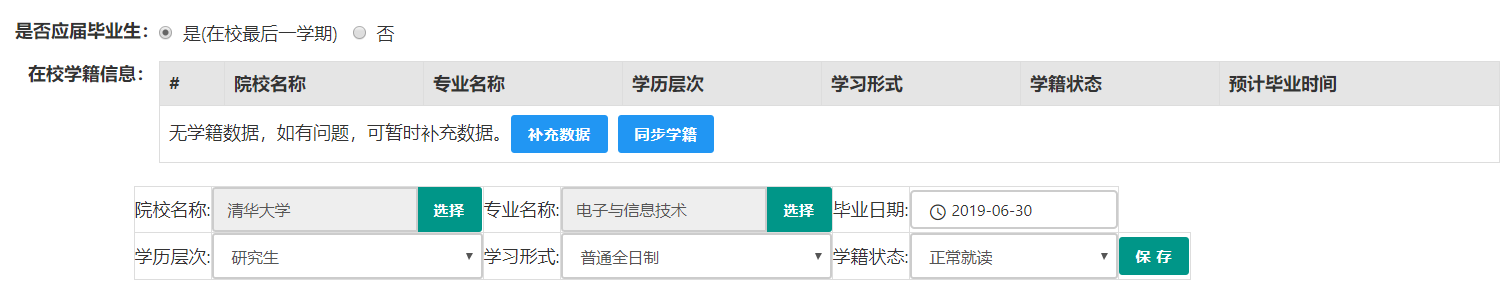 如果同步未获取到学籍信息，请点击按钮，填写本人学籍信息，点击按钮，上传信息。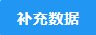 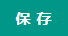 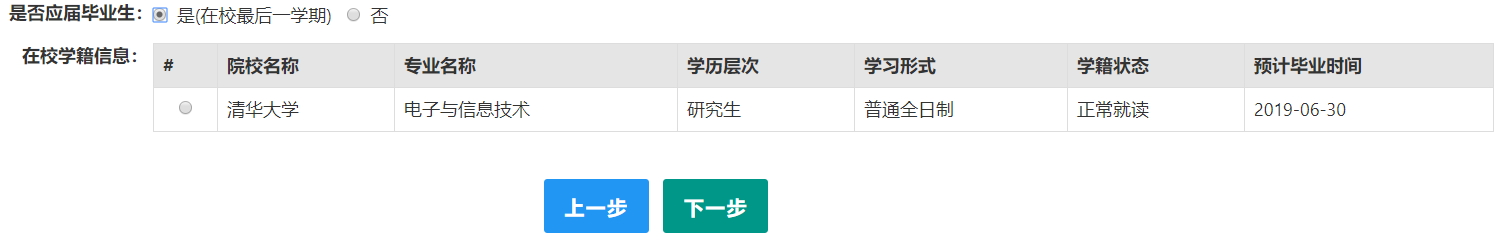   如果上传信息有误，需要到导航栏中，点击按钮，再点击按钮，可以在此页面中，点击按钮进行删除后，在教师资格认定报名过程中新增学籍信息。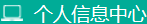 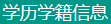 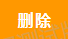 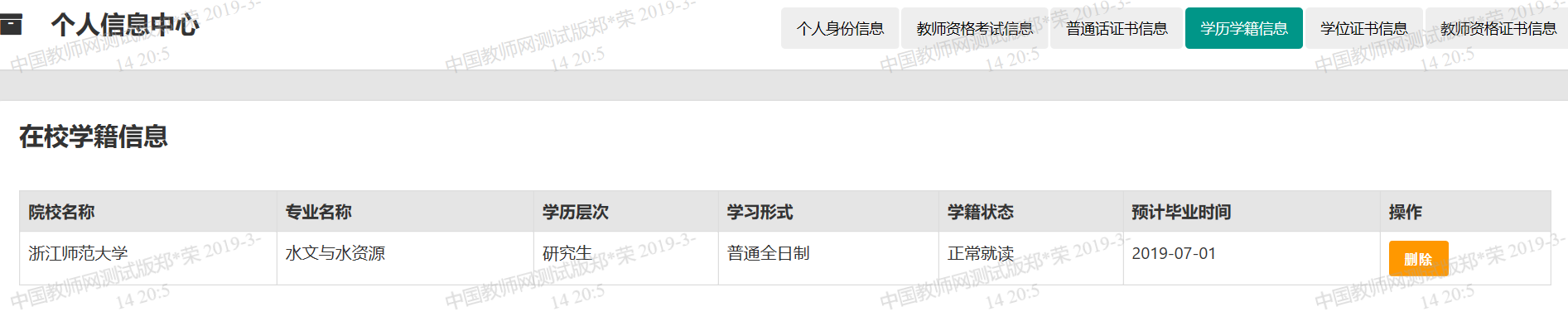 点击按钮，填写选择认定机构信息，根据本人实际情况选择认定所在地信息、认定机构信息及确认点信息，点击按钮，看到填写认定信息。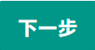 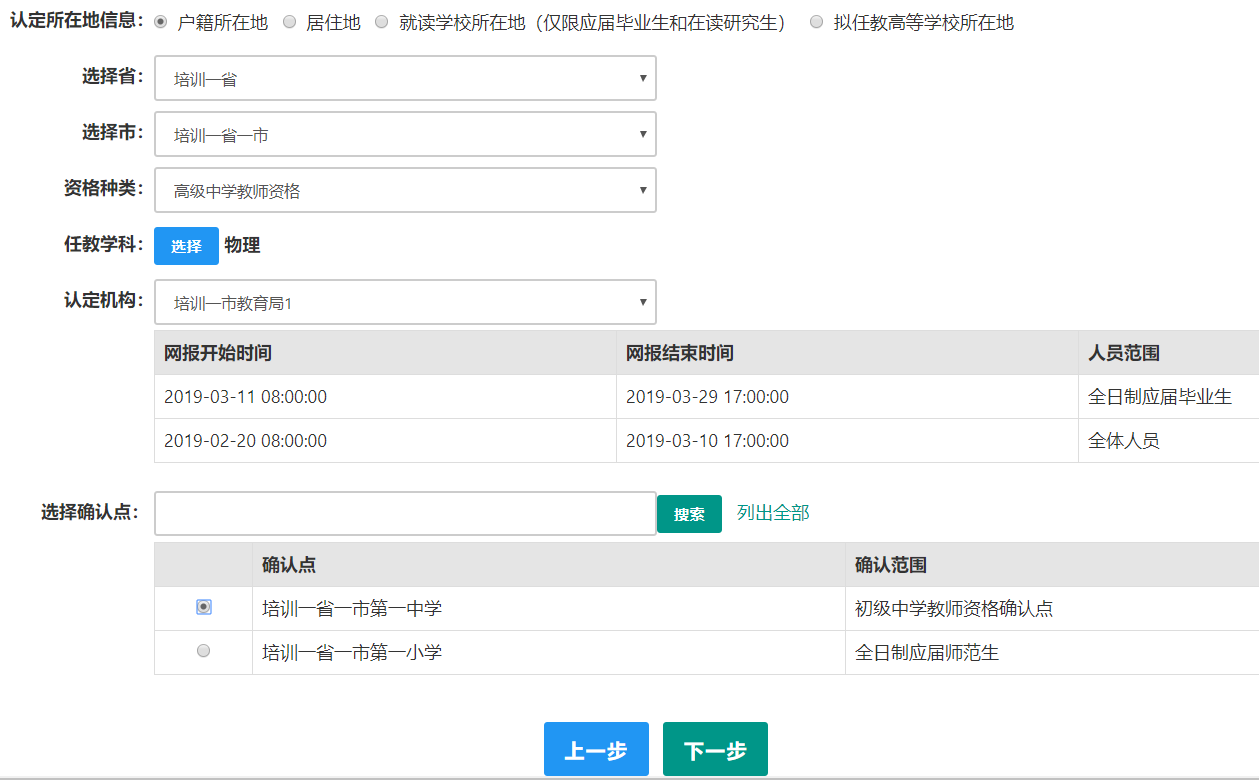 在填写认定信息页面下，根据实际情况填写本人的认定信息，并上传个人近期本人1寸免冠正面证件照（须与系统中上传的电子照片为同一底版）。请点击《个人承诺书》链接，下载《个人承诺书》并完成其要求操作后，点击左侧“点击上传”，上传完整图片；利用“选择框”将个人承诺书图片中虚线框中的内容完整选择后，点击“上传”按钮；选择证书领取方式，如果采取邮寄方式，请填写收件人信息。根据个人实际情况填写个人简历信息。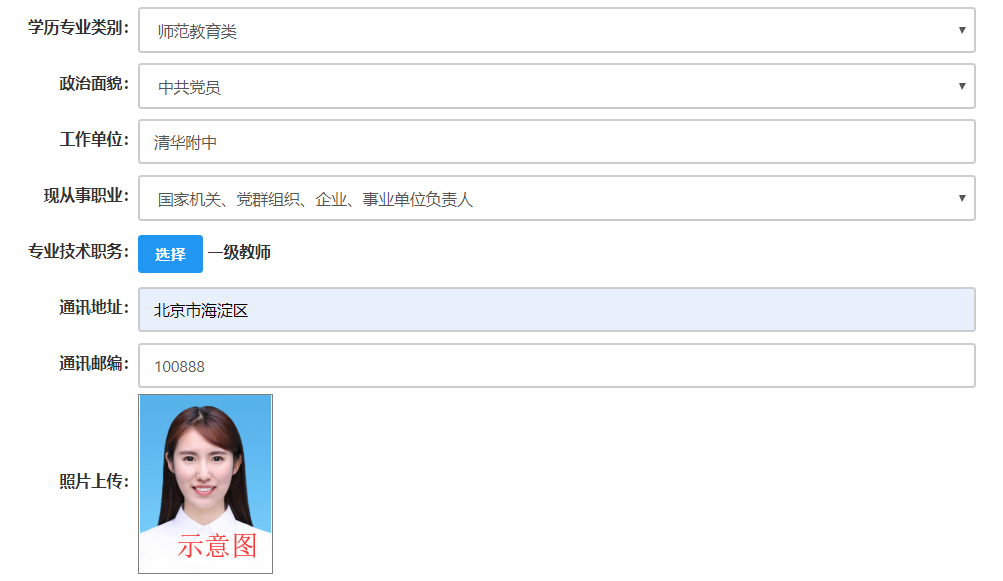 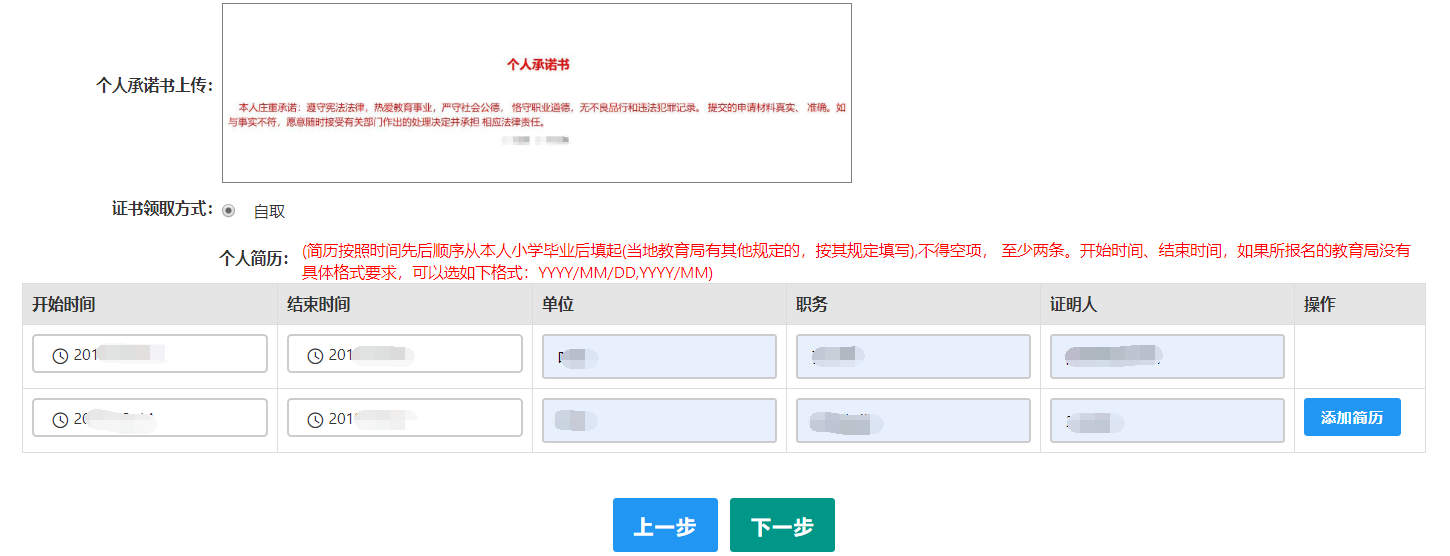 完成后点击按钮，看到确认信息页面，请仔细核对信息，如有错误，请及时更改，如确认无误，点击按钮，看到提交信息页面。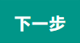 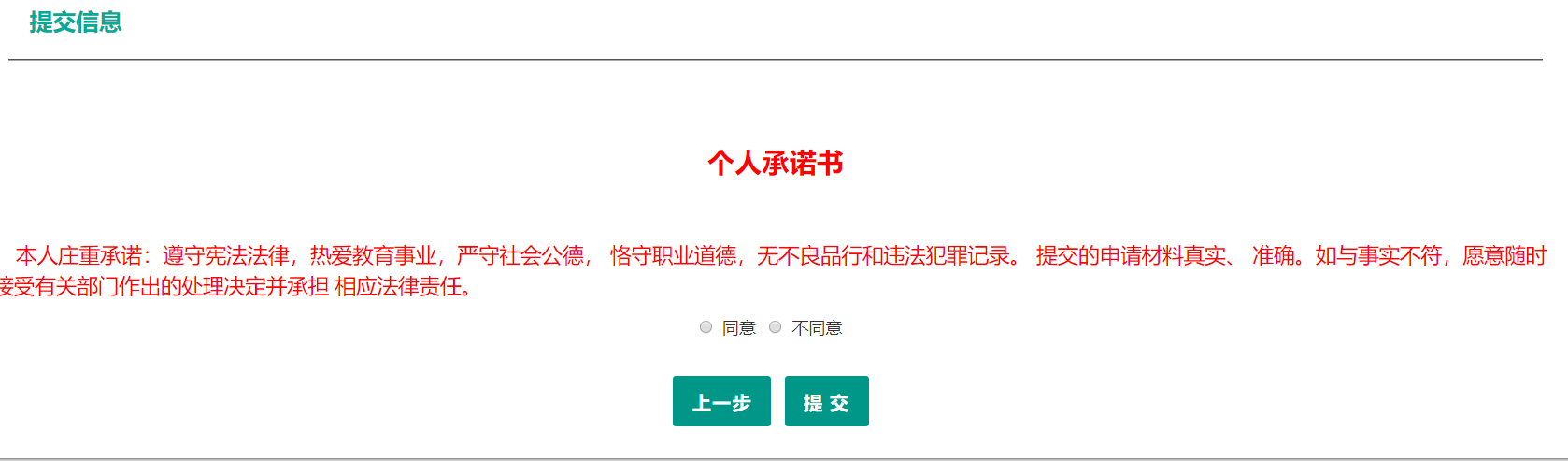 在提交信息页面，如选择的是不同意，点击按钮，您将放弃本次报名，返回业务平台；选择同意，点击按钮，您将完成本次报名。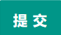 注意：（a）通过内蒙古自治区统一组织的教师资格教育学、教育心理学考试，并取得两科《合格证书》，且在有效期内。（b）、通过国家中小学教师资格考试，笔试科目合格，且在有效期内，可参加我区面试考核。       以上两类人员，进入报名通道后，选择非全国统一考试（含免考）选项进入。